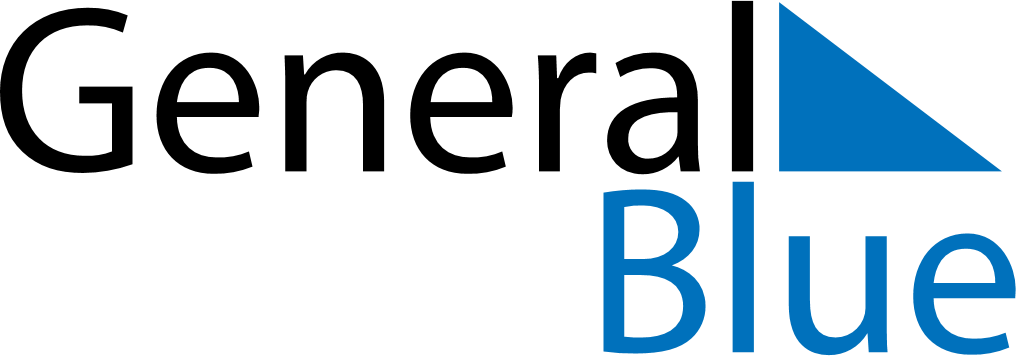 Daily Planner December 3, 2023 - December 9, 2023Daily Planner December 3, 2023 - December 9, 2023Daily Planner December 3, 2023 - December 9, 2023Daily Planner December 3, 2023 - December 9, 2023Daily Planner December 3, 2023 - December 9, 2023Daily Planner December 3, 2023 - December 9, 2023Daily Planner December 3, 2023 - December 9, 2023Daily Planner SundayDec 03MondayDec 04TuesdayDec 05WednesdayDec 06ThursdayDec 07 FridayDec 08 SaturdayDec 09MorningAfternoonEvening